Wednesday 1st AprilLO: Read and draw simple pictograms and tally charts and answer questions about the data.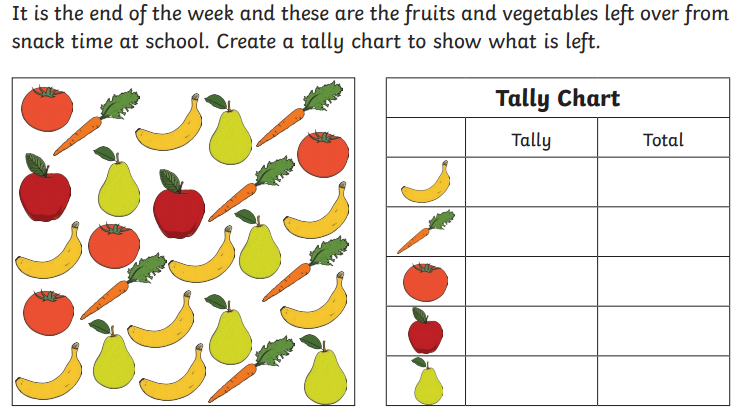 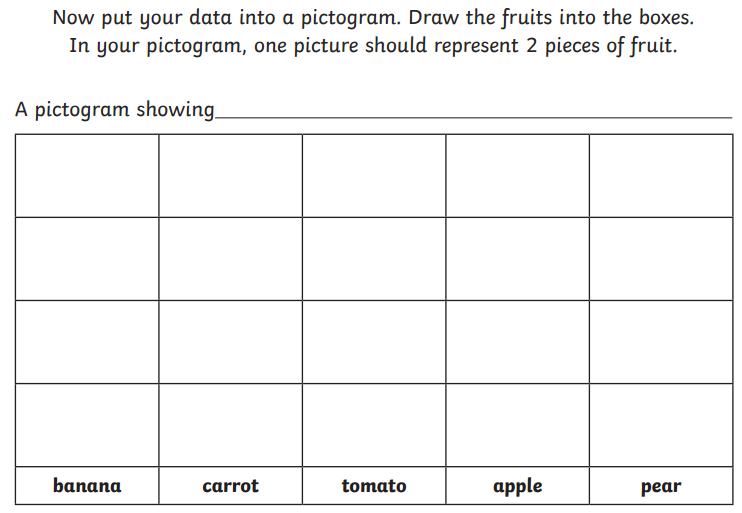 ExtensionNow use your tally chart and pictogram to answer questions about the information.How many bananas were left?How many pears were left?How many tomatoes and carrots were left altogether?Which fruit had the fewest number of pieces left?How many more bananas were there than apples?How many pieces of fruit were left altogether?